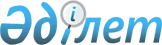 Об установлении права ограниченного целевого пользования (публичный сервитут) на земельный участокПостановление акимата Северо-Казахстанской области от 18 ноября 2022 год № 259
      В соответствии с подпунктом 3) пункта 2 статьи 67, подпунктом 2-1) пункта 4 статьи 69 Земельного кодекса Республики Казахстан и подпунктом 8) пункта 1 статьи 27 Закона Республики Казахстан "О местном государственном управлении и самоуправлении в Республике Казахстан", на основании протокола земельной комиссии от 30 сентября 2021 года № 7 и землеустроительного проекта, утвержденного приказом коммунального государственного учреждения "Управление сельского хозяйства и земельных отношений акимата Северо-Казахстанской области" № KZ16VBG01107782 от 15 сентября 2022 года, акимат Северо-Казахстанской области ПОСТАНОВЛЯЕТ:
      1. Установить республиканскому государственному предприятию на праве хозяйственного ведения "Нуринский групповой водопровод" Комитета по водным ресурсам Министерства экологии, геологии и природных ресурсов Республики Казахстан право ограниченного целевого пользования (публичный сервитут) сроком на 10 лет, за исключением земель лесного фонда, на земельный участок общей площадью 213,2 гектара для размещения и эксплуатации линейной части магистральных трубопроводов Булаевского группового водопровода на территории Алтын дән, Таманского, Бастомарского, Успенского и Чистовского сельских округов района Магжана Жумабаева Северо-Казахстанской области, согласно приложению к настоящему постановлению.
      2. Рекомендовать республиканскому государственному предприятию на праве хозяйственного ведения "Нуринский групповой водопровод" Комитета по водным ресурсам Министерства экологии, геологии и природных ресурсов Республики Казахстан (по согласованию) по окончании работ привести земельный участок в состояние, пригодное для его дальнейшего использования по целевому назначению.
      3. Контроль за исполнением настоящего постановления возложить на курирующего заместителя акима Северо-Казахстанской области.
      4. Настоящее постановление вводится в действие по истечении десяти календарных дней после дня его первого официального опубликования. Экспликация земель при установлении права ограниченного целевого пользования (публичный сервитут) республиканскому государственному предприятию на праве хозяйственного ведения "Нуринский групповой водопровод" Комитета по водным ресурсам Министерства экологии, геологии и природных ресурсов Республики Казахстан для размещения и эксплуатации линейной части магистральных трубопроводов Булаевского группового водопровода в границах сельких округов Алтын дән, Таманского, Бастомарского, Успенского и Чистовского района Магжана Жумабаева Северо-Казахстанской области
      Продолжение таблицы
					© 2012. РГП на ПХВ «Институт законодательства и правовой информации Республики Казахстан» Министерства юстиции Республики Казахстан
				
      Аким Северо-Казахстанской области 

К. Аксакалов
Приложениек постановлению акиматаСеверо-Казахстанской областиот "18" ноября 2022 года № 259
№
Наиме-нование землеполь-зователей
Кадаст-ровый номер
Кадаст-ровый номер
Пло-щадь, га
В том числе
В том числе
В том числе
В том числе
В том числе
В том числе
В том числе
В том числе
№
Наиме-нование землеполь-зователей
Кадаст-ровый номер
Кадаст-ровый номер
Пло-щадь, га
Площадь сельско-хозяйст-венных угодий
Из них:
Из них:
Из них:
Из них:
Из них:
Из них:
Из них:
№
Наиме-нование землеполь-зователей
Кадаст-ровый номер
Кадаст-ровый номер
Пло-щадь, га
Площадь сельско-хозяйст-венных угодий
Пашня 
Много-летние насаж-дения
Сено-косы
Сено-косы
Из них
Паст-бища
Из них
№
Наиме-нование землеполь-зователей
Кадаст-ровый номер
Кадаст-ровый номер
Пло-щадь, га
Площадь сельско-хозяйст-венных угодий
Пашня 
Много-летние насаж-дения
Сено-косы
Сено-косы
Улучшенных
Паст-бища
Улучшенных
1
2
3
3
4
5
6
7
8
8
9
10
11
сельский округ Алтын дән
сельский округ Алтын дән
сельский округ Алтын дән
сельский округ Алтын дән
сельский округ Алтын дән
сельский округ Алтын дән
сельский округ Алтын дән
сельский округ Алтын дән
сельский округ Алтын дән
сельский округ Алтын дән
сельский округ Алтын дән
сельский округ Алтын дән
сельский округ Алтын дән
Земли населенных пунктов
Земли населенных пунктов
Земли населенных пунктов
Земли населенных пунктов
Земли населенных пунктов
Земли населенных пунктов
Земли населенных пунктов
Земли населенных пунктов
Земли населенных пунктов
Земли населенных пунктов
Земли населенных пунктов
Земли населенных пунктов
Земли населенных пунктов
1
село Придорожное
6,6
Итого по землям населенных пунктов:
Итого по землям населенных пунктов:
Итого по землям населенных пунктов:
Итого по землям населенных пунктов:
6,6
Земли сельскохозяйственного назначения
Земли сельскохозяйственного назначения
Земли сельскохозяйственного назначения
Земли сельскохозяйственного назначения
Земли сельскохозяйственного назначения
Земли сельскохозяйственного назначения
Земли сельскохозяйственного назначения
Земли сельскохозяйственного назначения
Земли сельскохозяйственного назначения
Земли сельскохозяйственного назначения
Земли сельскохозяйственного назначения
Земли сельскохозяйственного назначения
Земли сельскохозяйственного назначения
Негосударственные юридические лица
Негосударственные юридические лица
Негосударственные юридические лица
Негосударственные юридические лица
Негосударственные юридические лица
Негосударственные юридические лица
Негосударственные юридические лица
Негосударственные юридические лица
Негосударственные юридические лица
Негосударственные юридические лица
Негосударственные юридические лица
Негосударственные юридические лица
Негосударственные юридические лица
2
Товарищество с ограниченной ответственностью "СК Агро 2050"
15-221-095-583
15-221-095-583
8,2
8,2
8,2
3
Товарищество с ограниченной ответственностью "МагЖумСевКаз"
15-221-095-512
15-221-095-512
1,2
1,2
1,2
Итого по товариществам с ограниченной ответственностью:
Итого по товариществам с ограниченной ответственностью:
Итого по товариществам с ограниченной ответственностью:
Итого по товариществам с ограниченной ответственностью:
9,4
9,4
9,4
Таманский сельский округ
Таманский сельский округ
Таманский сельский округ
Таманский сельский округ
Таманский сельский округ
Таманский сельский округ
Таманский сельский округ
Таманский сельский округ
Таманский сельский округ
Таманский сельский округ
Таманский сельский округ
Таманский сельский округ
Таманский сельский округ
Земли населенных пунктов
Земли населенных пунктов
Земли населенных пунктов
Земли населенных пунктов
Земли населенных пунктов
Земли населенных пунктов
Земли населенных пунктов
Земли населенных пунктов
Земли населенных пунктов
Земли населенных пунктов
Земли населенных пунктов
Земли населенных пунктов
Земли населенных пунктов
4
село Пулеметовка
16,3
Итого по землям населенных пунктов:
Итого по землям населенных пунктов:
Итого по землям населенных пунктов:
Итого по землям населенных пунктов:
16,3
Земли промышленности, транспорта, связи, для нужд космической деятельности, обороны, национальной безопасности и иного несельскохозяйственного назначения
Земли промышленности, транспорта, связи, для нужд космической деятельности, обороны, национальной безопасности и иного несельскохозяйственного назначения
Земли промышленности, транспорта, связи, для нужд космической деятельности, обороны, национальной безопасности и иного несельскохозяйственного назначения
Земли промышленности, транспорта, связи, для нужд космической деятельности, обороны, национальной безопасности и иного несельскохозяйственного назначения
Земли промышленности, транспорта, связи, для нужд космической деятельности, обороны, национальной безопасности и иного несельскохозяйственного назначения
Земли промышленности, транспорта, связи, для нужд космической деятельности, обороны, национальной безопасности и иного несельскохозяйственного назначения
Земли промышленности, транспорта, связи, для нужд космической деятельности, обороны, национальной безопасности и иного несельскохозяйственного назначения
Земли промышленности, транспорта, связи, для нужд космической деятельности, обороны, национальной безопасности и иного несельскохозяйственного назначения
Земли промышленности, транспорта, связи, для нужд космической деятельности, обороны, национальной безопасности и иного несельскохозяйственного назначения
Земли промышленности, транспорта, связи, для нужд космической деятельности, обороны, национальной безопасности и иного несельскохозяйственного назначения
Земли промышленности, транспорта, связи, для нужд космической деятельности, обороны, национальной безопасности и иного несельскохозяйственного назначения
Земли промышленности, транспорта, связи, для нужд космической деятельности, обороны, национальной безопасности и иного несельскохозяйственного назначения
Земли промышленности, транспорта, связи, для нужд космической деятельности, обороны, национальной безопасности и иного несельскохозяйственного назначения
Государственные юридические лица
Государственные юридические лица
Государственные юридические лица
Государственные юридические лица
Государственные юридические лица
Государственные юридические лица
Государственные юридические лица
Государственные юридические лица
Государственные юридические лица
Государственные юридические лица
Государственные юридические лица
Государственные юридические лица
Государственные юридические лица
5
Коммунальное государственное учреждение "Отдел жилищно-коммунального хозяйства, пассажирского транспорта и автомобильных дорог акимата района Магжана Жумабаева Северо-Казахстанской области"
0,1
Земли сельскохозяйственного назначения
Земли сельскохозяйственного назначения
Земли сельскохозяйственного назначения
Земли сельскохозяйственного назначения
Земли сельскохозяйственного назначения
Земли сельскохозяйственного назначения
Земли сельскохозяйственного назначения
Земли сельскохозяйственного назначения
Земли сельскохозяйственного назначения
Земли сельскохозяйственного назначения
Земли сельскохозяйственного назначения
Земли сельскохозяйственного назначения
Земли сельскохозяйственного назначения
Негосударственные юридические лица
Негосударственные юридические лица
Негосударственные юридические лица
Негосударственные юридические лица
Негосударственные юридические лица
Негосударственные юридические лица
Негосударственные юридические лица
Негосударственные юридические лица
Негосударственные юридические лица
Негосударственные юридические лица
Негосударственные юридические лица
Негосударственные юридические лица
Негосударственные юридические лица
6
Товарищество с ограниченной ответственностью "Таманское"
15-221-090-009
15-221-090-009
32,4
32,4
32,4
Итого по товариществам с ограниченной ответственностью:
Итого по товариществам с ограниченной ответственностью:
Итого по товариществам с ограниченной ответственностью:
Итого по товариществам с ограниченной ответственностью:
32,4
32,4
32,4
Бастомарский сельский округ
Бастомарский сельский округ
Бастомарский сельский округ
Бастомарский сельский округ
Бастомарский сельский округ
Бастомарский сельский округ
Бастомарский сельский округ
Бастомарский сельский округ
Бастомарский сельский округ
Бастомарский сельский округ
Бастомарский сельский округ
Бастомарский сельский округ
Бастомарский сельский округ
Земли сельскохозяйственого назначения
Земли сельскохозяйственого назначения
Земли сельскохозяйственого назначения
Земли сельскохозяйственого назначения
Земли сельскохозяйственого назначения
Земли сельскохозяйственого назначения
Земли сельскохозяйственого назначения
Земли сельскохозяйственого назначения
Земли сельскохозяйственого назначения
Земли сельскохозяйственого назначения
Земли сельскохозяйственого назначения
Земли сельскохозяйственого назначения
Земли сельскохозяйственого назначения
Негосударственные юридические лица
Негосударственные юридические лица
Негосударственные юридические лица
Негосударственные юридические лица
Негосударственные юридические лица
Негосударственные юридические лица
Негосударственные юридические лица
Негосударственные юридические лица
Негосударственные юридические лица
Негосударственные юридические лица
Негосударственные юридические лица
Негосударственные юридические лица
Негосударственные юридические лица
7
Производственный кооператив "Сельскохозяйственный производственный кооператив "Пулеметовский"
15-221-081-038
15-221-081-038
2,5
2,5
2,5
8
Товарищество с ограниченной ответственностью "Сейфуллинское Агро"
15-221-081-002
15-221-081-002
2,3
2,3
2,3
9
Товарищество с ограниченной ответственностью "ЕрмекАгроСевер"
15-221-081-081
15-221-081-081
1,5
1,5
1,5
10
Товарищество с ограниченной ответственностью "ЕрмекАгроСевер"
15-221-081-077
15-221-081-077
0,9
0,9
0,9
11
Товарищество с ограниченной ответственностью "Писаревское-Агро"
15-221-081-062
15-221-081-062
8,5
8,5
8,5
12
Товарищество с ограниченной ответственностью "Писаревское-Агро"
15-221-081-031
15-221-081-031
13,8
13,8
13,8
13
Товарищество с ограниченной ответственностью "Альтаир Агро"
15-221-081-034
15-221-081-034
7,6
7,6
7,6
Итого по товариществам с ограниченной ответственностью:
Итого по товариществам с ограниченной ответственностью:
Итого по товариществам с ограниченной ответственностью:
Итого по товариществам с ограниченной ответственностью:
37,1
37,1
37,1
Крестьянские и фермерские хозяйства
Крестьянские и фермерские хозяйства
Крестьянские и фермерские хозяйства
Крестьянские и фермерские хозяйства
Крестьянские и фермерские хозяйства
Крестьянские и фермерские хозяйства
Крестьянские и фермерские хозяйства
Крестьянские и фермерские хозяйства
Крестьянские и фермерские хозяйства
Крестьянские и фермерские хозяйства
Крестьянские и фермерские хозяйства
Крестьянские и фермерские хозяйства
Крестьянские и фермерские хозяйства
14
Крестьянское хозяйство "Мукужанова С.М."
15-221-081-058
15-221-081-058
6,1
6,1
6,1
15
Крестьянское хозяйство "Каиров Ж.Е."
15-221-081-017
15-221-081-017
10,4
10,4
10,4
Итого по крестьянским и фермерским хозяйствам:
Итого по крестьянским и фермерским хозяйствам:
Итого по крестьянским и фермерским хозяйствам:
Итого по крестьянским и фермерским хозяйствам:
16,5
16,5
16,5
Успенский сельский округ
Успенский сельский округ
Успенский сельский округ
Успенский сельский округ
Успенский сельский округ
Успенский сельский округ
Успенский сельский округ
Успенский сельский округ
Успенский сельский округ
Успенский сельский округ
Успенский сельский округ
Успенский сельский округ
Успенский сельский округ
Земли промышленности, транспорта, связи, для нужд космической деятельности, обороны, национальной безопасности и иного несельскохозяйственного назначения
Земли промышленности, транспорта, связи, для нужд космической деятельности, обороны, национальной безопасности и иного несельскохозяйственного назначения
Земли промышленности, транспорта, связи, для нужд космической деятельности, обороны, национальной безопасности и иного несельскохозяйственного назначения
Земли промышленности, транспорта, связи, для нужд космической деятельности, обороны, национальной безопасности и иного несельскохозяйственного назначения
Земли промышленности, транспорта, связи, для нужд космической деятельности, обороны, национальной безопасности и иного несельскохозяйственного назначения
Земли промышленности, транспорта, связи, для нужд космической деятельности, обороны, национальной безопасности и иного несельскохозяйственного назначения
Земли промышленности, транспорта, связи, для нужд космической деятельности, обороны, национальной безопасности и иного несельскохозяйственного назначения
Земли промышленности, транспорта, связи, для нужд космической деятельности, обороны, национальной безопасности и иного несельскохозяйственного назначения
Земли промышленности, транспорта, связи, для нужд космической деятельности, обороны, национальной безопасности и иного несельскохозяйственного назначения
Земли промышленности, транспорта, связи, для нужд космической деятельности, обороны, национальной безопасности и иного несельскохозяйственного назначения
Земли промышленности, транспорта, связи, для нужд космической деятельности, обороны, национальной безопасности и иного несельскохозяйственного назначения
Земли промышленности, транспорта, связи, для нужд космической деятельности, обороны, национальной безопасности и иного несельскохозяйственного назначения
Земли промышленности, транспорта, связи, для нужд космической деятельности, обороны, национальной безопасности и иного несельскохозяйственного назначения
Государственные юридические лица
Государственные юридические лица
Государственные юридические лица
Государственные юридические лица
Государственные юридические лица
Государственные юридические лица
Государственные юридические лица
Государственные юридические лица
Государственные юридические лица
Государственные юридические лица
Государственные юридические лица
Государственные юридические лица
Государственные юридические лица
16
Северо-Казахстанский областной филиал акционерного обшества "Национальная компания "КазАвтоЖол"
Северо-Казахстанский областной филиал акционерного обшества "Национальная компания "КазАвтоЖол"
0,1
17
Коммунальное государственное учреждение "Отдел жилищно-коммунального хозяйства, пассажирского транспорта и автомобильных дорог акимата района Магжана Жумабаева Северо-Казахстанской области"
Коммунальное государственное учреждение "Отдел жилищно-коммунального хозяйства, пассажирского транспорта и автомобильных дорог акимата района Магжана Жумабаева Северо-Казахстанской области"
0,1
Земли населенных пунктов
Земли населенных пунктов
Земли населенных пунктов
Земли населенных пунктов
Земли населенных пунктов
Земли населенных пунктов
Земли населенных пунктов
Земли населенных пунктов
Земли населенных пунктов
Земли населенных пунктов
Земли населенных пунктов
Земли населенных пунктов
Земли населенных пунктов
18
село Уваковское
9,5
Итого по землям населенных пунктов:
Итого по землям населенных пунктов:
Итого по землям населенных пунктов:
Итого по землям населенных пунктов:
9,5
Земли сельскохозяйственого назначения
Земли сельскохозяйственого назначения
Земли сельскохозяйственого назначения
Земли сельскохозяйственого назначения
Земли сельскохозяйственого назначения
Земли сельскохозяйственого назначения
Земли сельскохозяйственого назначения
Земли сельскохозяйственого назначения
Земли сельскохозяйственого назначения
Земли сельскохозяйственого назначения
Земли сельскохозяйственого назначения
Земли сельскохозяйственого назначения
Земли сельскохозяйственого назначения
Негосударственные юридические лица
Негосударственные юридические лица
Негосударственные юридические лица
Негосударственные юридические лица
Негосударственные юридические лица
Негосударственные юридические лица
Негосударственные юридические лица
Негосударственные юридические лица
Негосударственные юридические лица
Негосударственные юридические лица
Негосударственные юридические лица
Негосударственные юридические лица
Негосударственные юридические лица
19
Товарищество с ограниченной ответственностью "Агро-Комплекс-Сулышок"
Товарищество с ограниченной ответственностью "Агро-Комплекс-Сулышок"
15-221-060-301
8,5
8,5
8,5
20
Товарищество с ограниченной ответственностью "ЖНВ-СК"
Товарищество с ограниченной ответственностью "ЖНВ-СК"
15-221-060-306
7,2
7,2
7,2
21
Товарищество с ограниченной ответственностью "Агро-Комплекс-Сулышок"
Товарищество с ограниченной ответственностью "Агро-Комплекс-Сулышок"
15-221-060-302
6,2
6,2
6,2
22
Товарищество с ограниченной ответственностью "Агро-Комплекс-Сулышок"
Товарищество с ограниченной ответственностью "Агро-Комплекс-Сулышок"
15-221-060-324
16,4
16,4
16,4
Итого по товариществам с ограниченной ответственностью:
Итого по товариществам с ограниченной ответственностью:
Итого по товариществам с ограниченной ответственностью:
Итого по товариществам с ограниченной ответственностью:
38,3
38,3
38,3
Крестьянские и фермерские хозяйства
Крестьянские и фермерские хозяйства
Крестьянские и фермерские хозяйства
Крестьянские и фермерские хозяйства
Крестьянские и фермерские хозяйства
Крестьянские и фермерские хозяйства
Крестьянские и фермерские хозяйства
Крестьянские и фермерские хозяйства
Крестьянские и фермерские хозяйства
Крестьянские и фермерские хозяйства
Крестьянские и фермерские хозяйства
Крестьянские и фермерские хозяйства
Крестьянские и фермерские хозяйства
23
Крестьянское хозяйство "Кнауб"
Крестьянское хозяйство "Кнауб"
15-221-060-276
1,6
1,6
1,6
Итого по крестьянским и фермерским хозяйствам:
Итого по крестьянским и фермерским хозяйствам:
Итого по крестьянским и фермерским хозяйствам:
Итого по крестьянским и фермерским хозяйствам:
1,6
1,6
1,6
Чистовский сельский округ 
Чистовский сельский округ 
Чистовский сельский округ 
Чистовский сельский округ 
Чистовский сельский округ 
Чистовский сельский округ 
Чистовский сельский округ 
Чистовский сельский округ 
Чистовский сельский округ 
Чистовский сельский округ 
Чистовский сельский округ 
Чистовский сельский округ 
Чистовский сельский округ 
Земли населенных пунктов
Земли населенных пунктов
Земли населенных пунктов
Земли населенных пунктов
Земли населенных пунктов
Земли населенных пунктов
Земли населенных пунктов
Земли населенных пунктов
Земли населенных пунктов
Земли населенных пунктов
Земли населенных пунктов
Земли населенных пунктов
Земли населенных пунктов
24 
село Чистовское
село Чистовское
6,4
Итого по землям населенных пунктов:
Итого по землям населенных пунктов:
Итого по землям населенных пунктов:
Итого по землям населенных пунктов:
6,4
Земли сельскохозяйственого назначения
Земли сельскохозяйственого назначения
Земли сельскохозяйственого назначения
Земли сельскохозяйственого назначения
Земли сельскохозяйственого назначения
Земли сельскохозяйственого назначения
Земли сельскохозяйственого назначения
Земли сельскохозяйственого назначения
Земли сельскохозяйственого назначения
Земли сельскохозяйственого назначения
Земли сельскохозяйственого назначения
Земли сельскохозяйственого назначения
Земли сельскохозяйственого назначения
Негосударственные юридические лица
Негосударственные юридические лица
Негосударственные юридические лица
Негосударственные юридические лица
Негосударственные юридические лица
Негосударственные юридические лица
Негосударственные юридические лица
Негосударственные юридические лица
Негосударственные юридические лица
Негосударственные юридические лица
Негосударственные юридические лица
Негосударственные юридические лица
Негосударственные юридические лица
25 
Товарищество с ограниченной ответственностью "Чистовское Агро"
Товарищество с ограниченной ответственностью "Чистовское Агро"
15-221-035-083
32,5
32,5
32,5
Итого по товариществам с ограниченной ответственностью:
Итого по товариществам с ограниченной ответственностью:
Итого по товариществам с ограниченной ответственностью:
Итого по товариществам с ограниченной ответственностью:
32,5
32,5
32,5
Крестьянские и фермерские хозяйства
Крестьянские и фермерские хозяйства
Крестьянские и фермерские хозяйства
Крестьянские и фермерские хозяйства
Крестьянские и фермерские хозяйства
Крестьянские и фермерские хозяйства
Крестьянские и фермерские хозяйства
Крестьянские и фермерские хозяйства
Крестьянские и фермерские хозяйства
Крестьянские и фермерские хозяйства
Крестьянские и фермерские хозяйства
Крестьянские и фермерские хозяйства
Крестьянские и фермерские хозяйства
26
Сапарова Роза Кенесовна
Сапарова Роза Кенесовна
15-221-035-085
6,3
6,3
6,3
Итого по крестьянским и фермерским хозяйствам:
Итого по крестьянским и фермерским хозяйствам:
Итого по крестьянским и фермерским хозяйствам:
Итого по крестьянским и фермерским хозяйствам:
6,3
6,3
6,3
Всего по землям населенных пунктов:
Всего по землям населенных пунктов:
Всего по землям населенных пунктов:
Всего по землям населенных пунктов:
38,8
Всего по землям сельскохозяйственного назначения:
Всего по землям сельскохозяйственного назначения:
Всего по землям сельскохозяйственного назначения:
Всего по землям сельскохозяйственного назначения:
174,1
174,1
174,1
Всего по участку:
Всего по участку:
Всего по участку:
Всего по участку:
213,2
174,1
174,1
В том числе
В том числе
В том числе
В том числе
В том числе
В том числе
В том числе
В том числе
В том числе
В том числе
В том числе
В том числе
Покрытые лесом
Лесополосы
Кустарники
Болота
Реки
Под озерами
Искуственный водоем
Дороги
Под парк, сквер, бульвар
Под строение
Нарушенные земли
Прочие земли
12
13
14
15
16
17
18
19
20
21
22
23
сельский округ Алтын дән
сельский округ Алтын дән
сельский округ Алтын дән
сельский округ Алтын дән
сельский округ Алтын дән
сельский округ Алтын дән
сельский округ Алтын дән
сельский округ Алтын дән
сельский округ Алтын дән
сельский округ Алтын дән
сельский округ Алтын дән
сельский округ Алтын дән
Земли населенных пунктов
Земли населенных пунктов
Земли населенных пунктов
Земли населенных пунктов
Земли населенных пунктов
Земли населенных пунктов
Земли населенных пунктов
Земли населенных пунктов
Земли населенных пунктов
Земли населенных пунктов
Земли населенных пунктов
Земли населенных пунктов
6,6
6,6
Земли сельскохозяйственного назначения
Земли сельскохозяйственного назначения
Земли сельскохозяйственного назначения
Земли сельскохозяйственного назначения
Земли сельскохозяйственного назначения
Земли сельскохозяйственного назначения
Земли сельскохозяйственного назначения
Земли сельскохозяйственного назначения
Земли сельскохозяйственного назначения
Земли сельскохозяйственного назначения
Земли сельскохозяйственного назначения
Земли сельскохозяйственного назначения
Негосударственные юридические лица
Негосударственные юридические лица
Негосударственные юридические лица
Негосударственные юридические лица
Негосударственные юридические лица
Негосударственные юридические лица
Негосударственные юридические лица
Негосударственные юридические лица
Негосударственные юридические лица
Негосударственные юридические лица
Негосударственные юридические лица
Негосударственные юридические лица
Таманский сельский округ
Таманский сельский округ
Таманский сельский округ
Таманский сельский округ
Таманский сельский округ
Таманский сельский округ
Таманский сельский округ
Таманский сельский округ
Таманский сельский округ
Таманский сельский округ
Таманский сельский округ
Таманский сельский округ
Земли населенных пунктов
Земли населенных пунктов
Земли населенных пунктов
Земли населенных пунктов
Земли населенных пунктов
Земли населенных пунктов
Земли населенных пунктов
Земли населенных пунктов
Земли населенных пунктов
Земли населенных пунктов
Земли населенных пунктов
Земли населенных пунктов
16,3
16,3
Земли промышленности, транспорта, связи, для нужд космической деятельности, обороны, национальной безопасности и иного несельскохозяйственного назначения
Земли промышленности, транспорта, связи, для нужд космической деятельности, обороны, национальной безопасности и иного несельскохозяйственного назначения
Земли промышленности, транспорта, связи, для нужд космической деятельности, обороны, национальной безопасности и иного несельскохозяйственного назначения
Земли промышленности, транспорта, связи, для нужд космической деятельности, обороны, национальной безопасности и иного несельскохозяйственного назначения
Земли промышленности, транспорта, связи, для нужд космической деятельности, обороны, национальной безопасности и иного несельскохозяйственного назначения
Земли промышленности, транспорта, связи, для нужд космической деятельности, обороны, национальной безопасности и иного несельскохозяйственного назначения
Земли промышленности, транспорта, связи, для нужд космической деятельности, обороны, национальной безопасности и иного несельскохозяйственного назначения
Земли промышленности, транспорта, связи, для нужд космической деятельности, обороны, национальной безопасности и иного несельскохозяйственного назначения
Земли промышленности, транспорта, связи, для нужд космической деятельности, обороны, национальной безопасности и иного несельскохозяйственного назначения
Земли промышленности, транспорта, связи, для нужд космической деятельности, обороны, национальной безопасности и иного несельскохозяйственного назначения
Земли промышленности, транспорта, связи, для нужд космической деятельности, обороны, национальной безопасности и иного несельскохозяйственного назначения
Земли промышленности, транспорта, связи, для нужд космической деятельности, обороны, национальной безопасности и иного несельскохозяйственного назначения
Государственные юридические лица
Государственные юридические лица
Государственные юридические лица
Государственные юридические лица
Государственные юридические лица
Государственные юридические лица
Государственные юридические лица
Государственные юридические лица
Государственные юридические лица
Государственные юридические лица
Государственные юридические лица
Государственные юридические лица
0,1
Земли сельскохозяйственного назначения
Земли сельскохозяйственного назначения
Земли сельскохозяйственного назначения
Земли сельскохозяйственного назначения
Земли сельскохозяйственного назначения
Земли сельскохозяйственного назначения
Земли сельскохозяйственного назначения
Земли сельскохозяйственного назначения
Земли сельскохозяйственного назначения
Земли сельскохозяйственного назначения
Земли сельскохозяйственного назначения
Земли сельскохозяйственного назначения
Негосударственные юридические лица
Негосударственные юридические лица
Негосударственные юридические лица
Негосударственные юридические лица
Негосударственные юридические лица
Негосударственные юридические лица
Негосударственные юридические лица
Негосударственные юридические лица
Негосударственные юридические лица
Негосударственные юридические лица
Негосударственные юридические лица
Негосударственные юридические лица
Бастомарский сельский округ
Бастомарский сельский округ
Бастомарский сельский округ
Бастомарский сельский округ
Бастомарский сельский округ
Бастомарский сельский округ
Бастомарский сельский округ
Бастомарский сельский округ
Бастомарский сельский округ
Бастомарский сельский округ
Бастомарский сельский округ
Бастомарский сельский округ
Земли сельскохозяйственого назначения
Земли сельскохозяйственого назначения
Земли сельскохозяйственого назначения
Земли сельскохозяйственого назначения
Земли сельскохозяйственого назначения
Земли сельскохозяйственого назначения
Земли сельскохозяйственого назначения
Земли сельскохозяйственого назначения
Земли сельскохозяйственого назначения
Земли сельскохозяйственого назначения
Земли сельскохозяйственого назначения
Земли сельскохозяйственого назначения
Негосударственные юридические лица
Негосударственные юридические лица
Негосударственные юридические лица
Негосударственные юридические лица
Негосударственные юридические лица
Негосударственные юридические лица
Негосударственные юридические лица
Негосударственные юридические лица
Негосударственные юридические лица
Негосударственные юридические лица
Негосударственные юридические лица
Негосударственные юридические лица
Крестьянские и фермерские хозяйства
Крестьянские и фермерские хозяйства
Крестьянские и фермерские хозяйства
Крестьянские и фермерские хозяйства
Крестьянские и фермерские хозяйства
Крестьянские и фермерские хозяйства
Крестьянские и фермерские хозяйства
Крестьянские и фермерские хозяйства
Крестьянские и фермерские хозяйства
Крестьянские и фермерские хозяйства
Крестьянские и фермерские хозяйства
Крестьянские и фермерские хозяйства
Успенский сельский округ
Успенский сельский округ
Успенский сельский округ
Успенский сельский округ
Успенский сельский округ
Успенский сельский округ
Успенский сельский округ
Успенский сельский округ
Успенский сельский округ
Успенский сельский округ
Успенский сельский округ
Успенский сельский округ
Земли промышленности, транспорта, связи, для нужд космической деятельности, обороны, национальной безопасности и иного несельскохозяйственного назначения
Земли промышленности, транспорта, связи, для нужд космической деятельности, обороны, национальной безопасности и иного несельскохозяйственного назначения
Земли промышленности, транспорта, связи, для нужд космической деятельности, обороны, национальной безопасности и иного несельскохозяйственного назначения
Земли промышленности, транспорта, связи, для нужд космической деятельности, обороны, национальной безопасности и иного несельскохозяйственного назначения
Земли промышленности, транспорта, связи, для нужд космической деятельности, обороны, национальной безопасности и иного несельскохозяйственного назначения
Земли промышленности, транспорта, связи, для нужд космической деятельности, обороны, национальной безопасности и иного несельскохозяйственного назначения
Земли промышленности, транспорта, связи, для нужд космической деятельности, обороны, национальной безопасности и иного несельскохозяйственного назначения
Земли промышленности, транспорта, связи, для нужд космической деятельности, обороны, национальной безопасности и иного несельскохозяйственного назначения
Земли промышленности, транспорта, связи, для нужд космической деятельности, обороны, национальной безопасности и иного несельскохозяйственного назначения
Земли промышленности, транспорта, связи, для нужд космической деятельности, обороны, национальной безопасности и иного несельскохозяйственного назначения
Земли промышленности, транспорта, связи, для нужд космической деятельности, обороны, национальной безопасности и иного несельскохозяйственного назначения
Земли промышленности, транспорта, связи, для нужд космической деятельности, обороны, национальной безопасности и иного несельскохозяйственного назначения
Государственные юридические лица
Государственные юридические лица
Государственные юридические лица
Государственные юридические лица
Государственные юридические лица
Государственные юридические лица
Государственные юридические лица
Государственные юридические лица
Государственные юридические лица
Государственные юридические лица
Государственные юридические лица
Государственные юридические лица
0,1
0,1
Земли населенных пунктов
Земли населенных пунктов
Земли населенных пунктов
Земли населенных пунктов
Земли населенных пунктов
Земли населенных пунктов
Земли населенных пунктов
Земли населенных пунктов
Земли населенных пунктов
Земли населенных пунктов
Земли населенных пунктов
Земли населенных пунктов
9,5
9,5
Земли сельскохозяйственого назначения
Земли сельскохозяйственого назначения
Земли сельскохозяйственого назначения
Земли сельскохозяйственого назначения
Земли сельскохозяйственого назначения
Земли сельскохозяйственого назначения
Земли сельскохозяйственого назначения
Земли сельскохозяйственого назначения
Земли сельскохозяйственого назначения
Земли сельскохозяйственого назначения
Земли сельскохозяйственого назначения
Земли сельскохозяйственого назначения
Негосударственные юридические лица
Негосударственные юридические лица
Негосударственные юридические лица
Негосударственные юридические лица
Негосударственные юридические лица
Негосударственные юридические лица
Негосударственные юридические лица
Негосударственные юридические лица
Негосударственные юридические лица
Негосударственные юридические лица
Негосударственные юридические лица
Негосударственные юридические лица
Крестьянские и фермерские хозяйства
Крестьянские и фермерские хозяйства
Крестьянские и фермерские хозяйства
Крестьянские и фермерские хозяйства
Крестьянские и фермерские хозяйства
Крестьянские и фермерские хозяйства
Крестьянские и фермерские хозяйства
Крестьянские и фермерские хозяйства
Крестьянские и фермерские хозяйства
Крестьянские и фермерские хозяйства
Крестьянские и фермерские хозяйства
Крестьянские и фермерские хозяйства
Чистовский сельский округ
Чистовский сельский округ
Чистовский сельский округ
Чистовский сельский округ
Чистовский сельский округ
Чистовский сельский округ
Чистовский сельский округ
Чистовский сельский округ
Чистовский сельский округ
Чистовский сельский округ
Чистовский сельский округ
Чистовский сельский округ
Земли населенных пунктов
Земли населенных пунктов
Земли населенных пунктов
Земли населенных пунктов
Земли населенных пунктов
Земли населенных пунктов
Земли населенных пунктов
Земли населенных пунктов
Земли населенных пунктов
Земли населенных пунктов
Земли населенных пунктов
Земли населенных пунктов
6,4
6,4
Земли сельскохозяйственого назначения
Земли сельскохозяйственого назначения
Земли сельскохозяйственого назначения
Земли сельскохозяйственого назначения
Земли сельскохозяйственого назначения
Земли сельскохозяйственого назначения
Земли сельскохозяйственого назначения
Земли сельскохозяйственого назначения
Земли сельскохозяйственого назначения
Земли сельскохозяйственого назначения
Земли сельскохозяйственого назначения
Земли сельскохозяйственого назначения
Негосударственные юридические лица
Негосударственные юридические лица
Негосударственные юридические лица
Негосударственные юридические лица
Негосударственные юридические лица
Негосударственные юридические лица
Негосударственные юридические лица
Негосударственные юридические лица
Негосударственные юридические лица
Негосударственные юридические лица
Негосударственные юридические лица
Негосударственные юридические лица
Крестьянские и фермерские хозяйства
Крестьянские и фермерские хозяйства
Крестьянские и фермерские хозяйства
Крестьянские и фермерские хозяйства
Крестьянские и фермерские хозяйства
Крестьянские и фермерские хозяйства
Крестьянские и фермерские хозяйства
Крестьянские и фермерские хозяйства
Крестьянские и фермерские хозяйства
Крестьянские и фермерские хозяйства
Крестьянские и фермерские хозяйства
Крестьянские и фермерские хозяйства
38,8
0,3
38,8